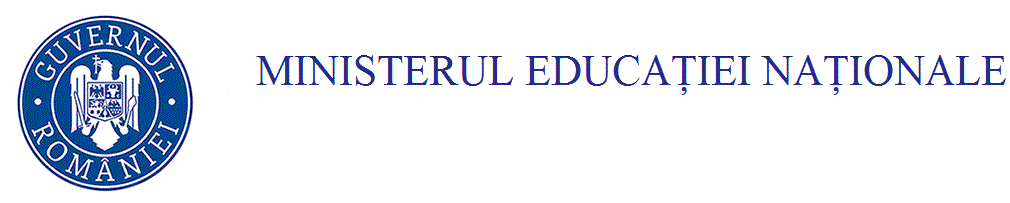 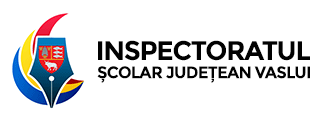                       TELEFON: 0235/311928                            FAX: 0235/311715                   e-mail: isjvaslui@isj.vs.edu.ro                  website : http://isj.vs.edu.roAnunţ şedinţă de ocupare a posturilor apărute în timpul anului şcolarSedinţa de repartizare a posturilor apărute în timpul anului şcolar până la data de 30.10.2017 se va desfăşura în data de 31.10.2017, la Biroul Resurse Umane din cadrul ISJ Vaslui, după următorul program:  31.10.2017, ora 12:00 - toate disciplinele. Ordinea de repartizare în şedinţa publică: a) cadrele didactice titulare a căror restrângere de activitate a fost soluţionată prin detaşare în interesul învăţământului pentru nesoluţionarea restrângerii de activitate pe posturi didactice/catedre vacante/rezervate pentru care nu au studii corespunzătoare; b) completarea catedrelor cadrelor didactice angajate pe perioadă determinată, repartizate pe catedre incomplete, cu respectarea  Metodologiei; c) detaşarea în interesul învăţământului sau la cerere a cadrelor didactice titulare rămase nesoluţionate din etapele anterioare ale mobilităţii personalului didactic şi a candidaţilor rămaşi nerepartizaţi în etapele anterioare ale mobilităţii personalului didactic, care îndeplinesc condiţiile de ocupare a posturilor didactice/catedrelor, cu respectarea  Metodologiei; d) detaşarea în interesul învăţământului sau la cerere a personalului didactic titular care solicită detaşare în afara Calendarului, cu respectarea  Metodologiei; e) ocuparea în regim de plata cu ora, cu respectarea  Metodologiei.Inspector Şcolar General, 	   prof. Gabriela Plăcintă			                               		 			Inspectori Şcolari cu Managementul                                                                                                                   					 	Resurselor Umane,											  						  prof. Dorina Nemtanu                                                                                                                                                                       prof. Gheorghe Flueras